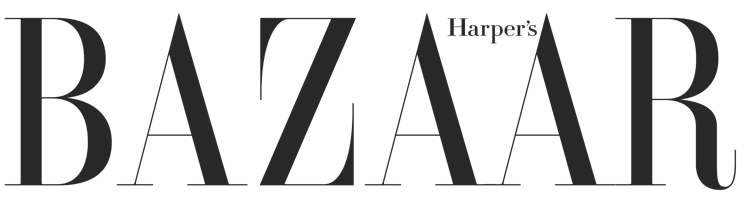 January 22, 2021https://www.harpersbazaar.com/culture/art-books-music/a35280921/erica-banks-buss-it-challenge-interview/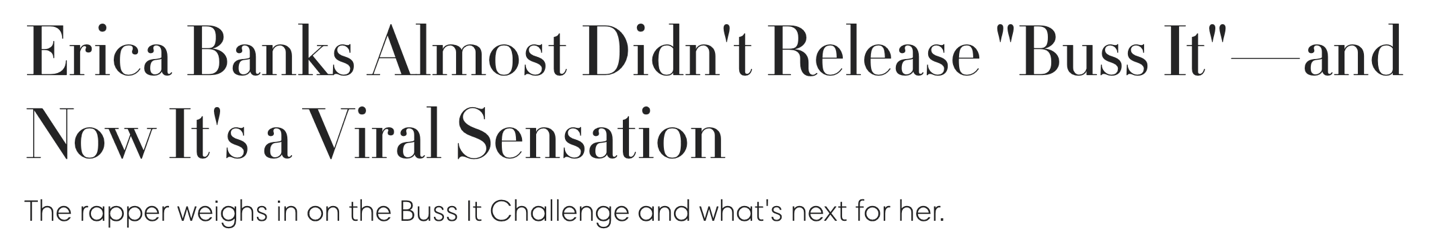 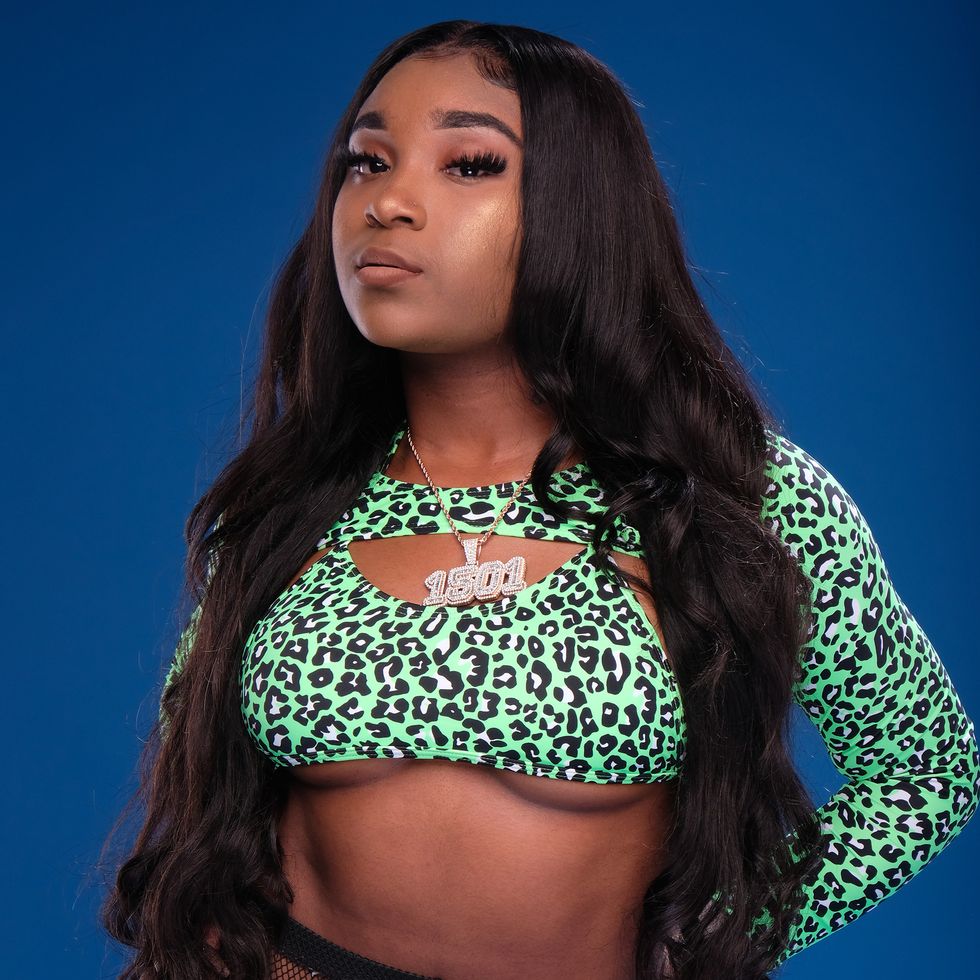 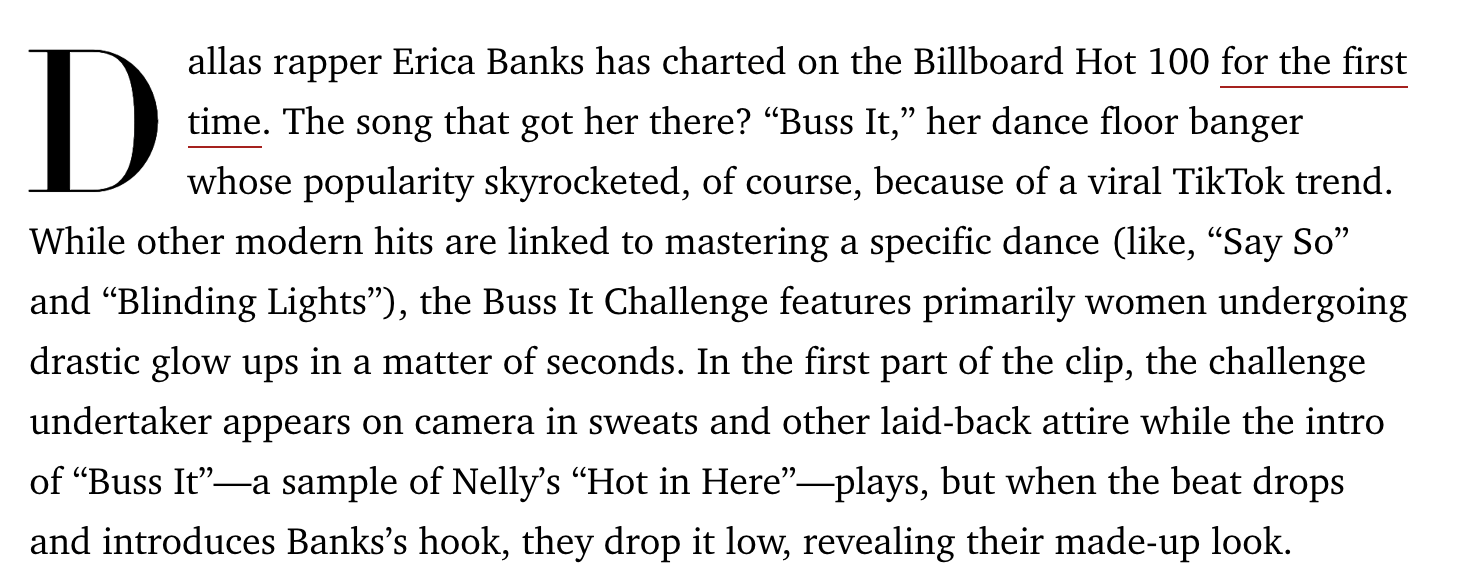 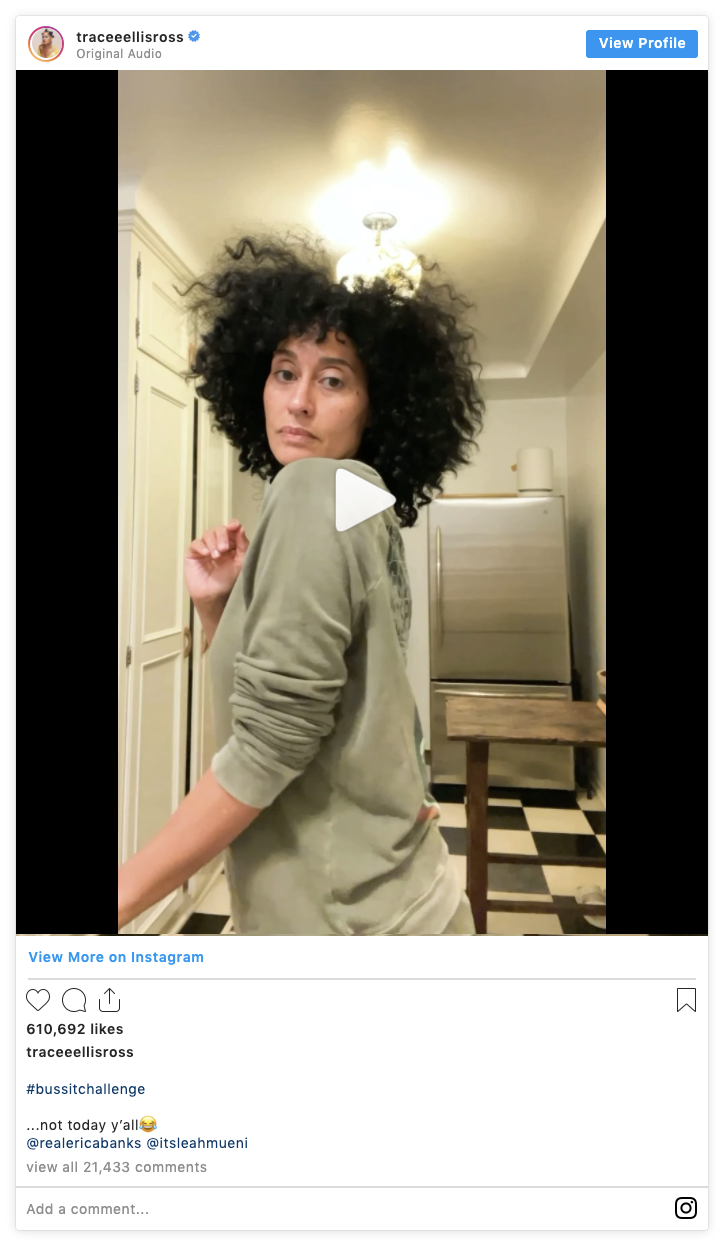 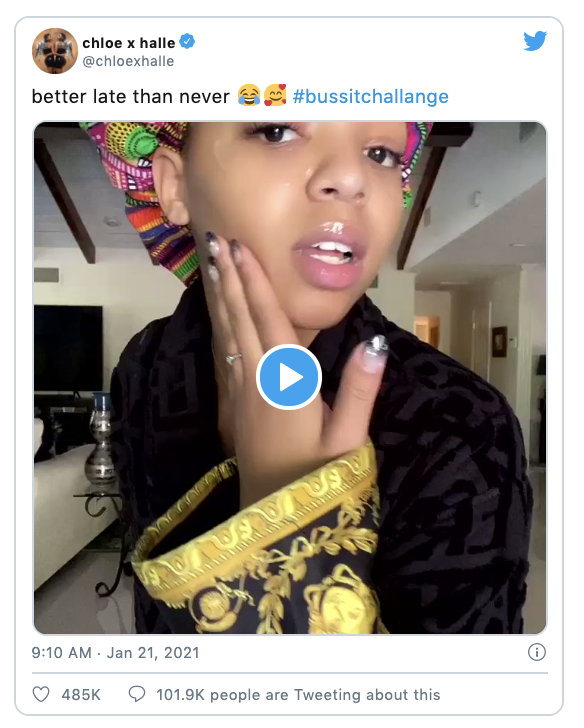 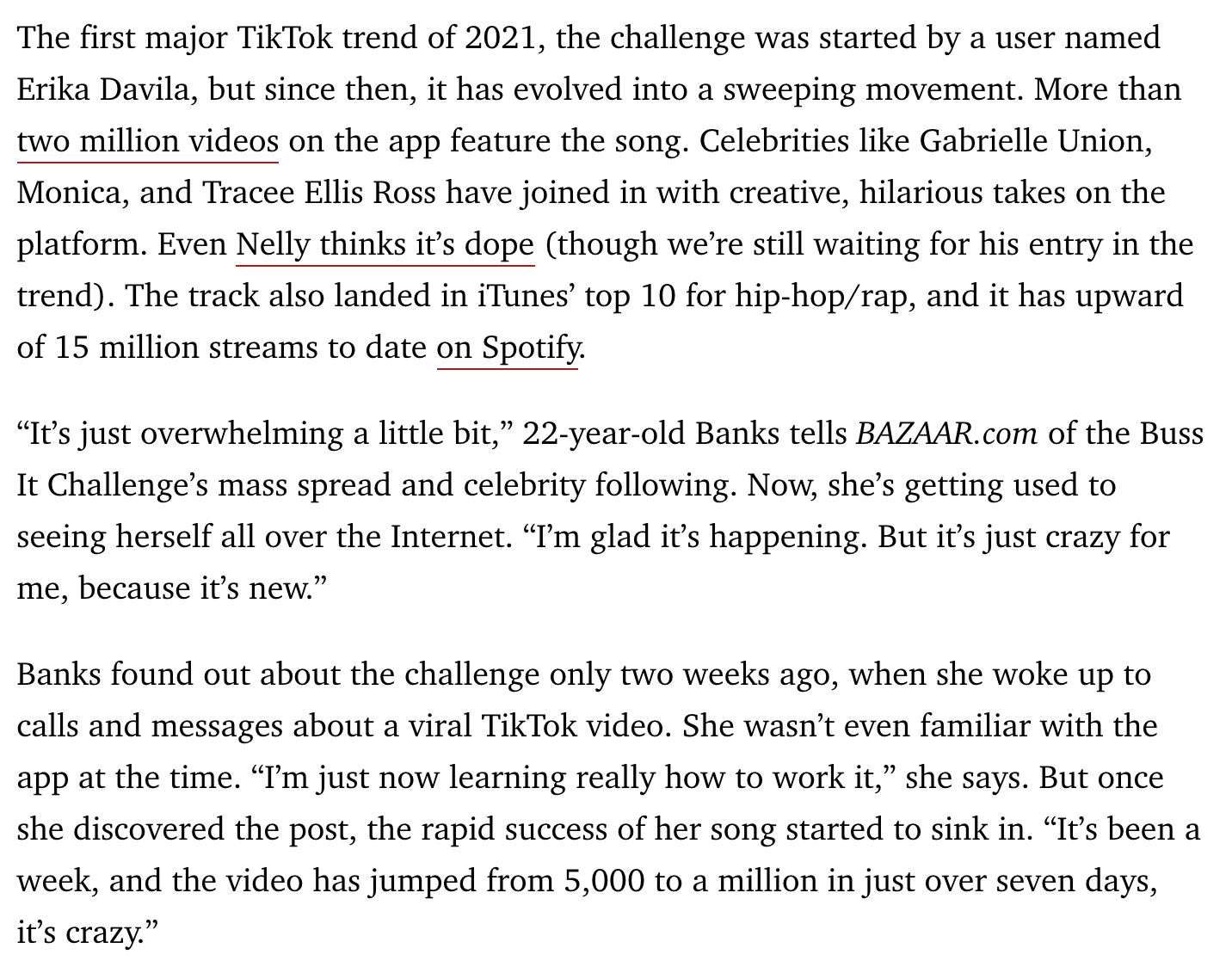 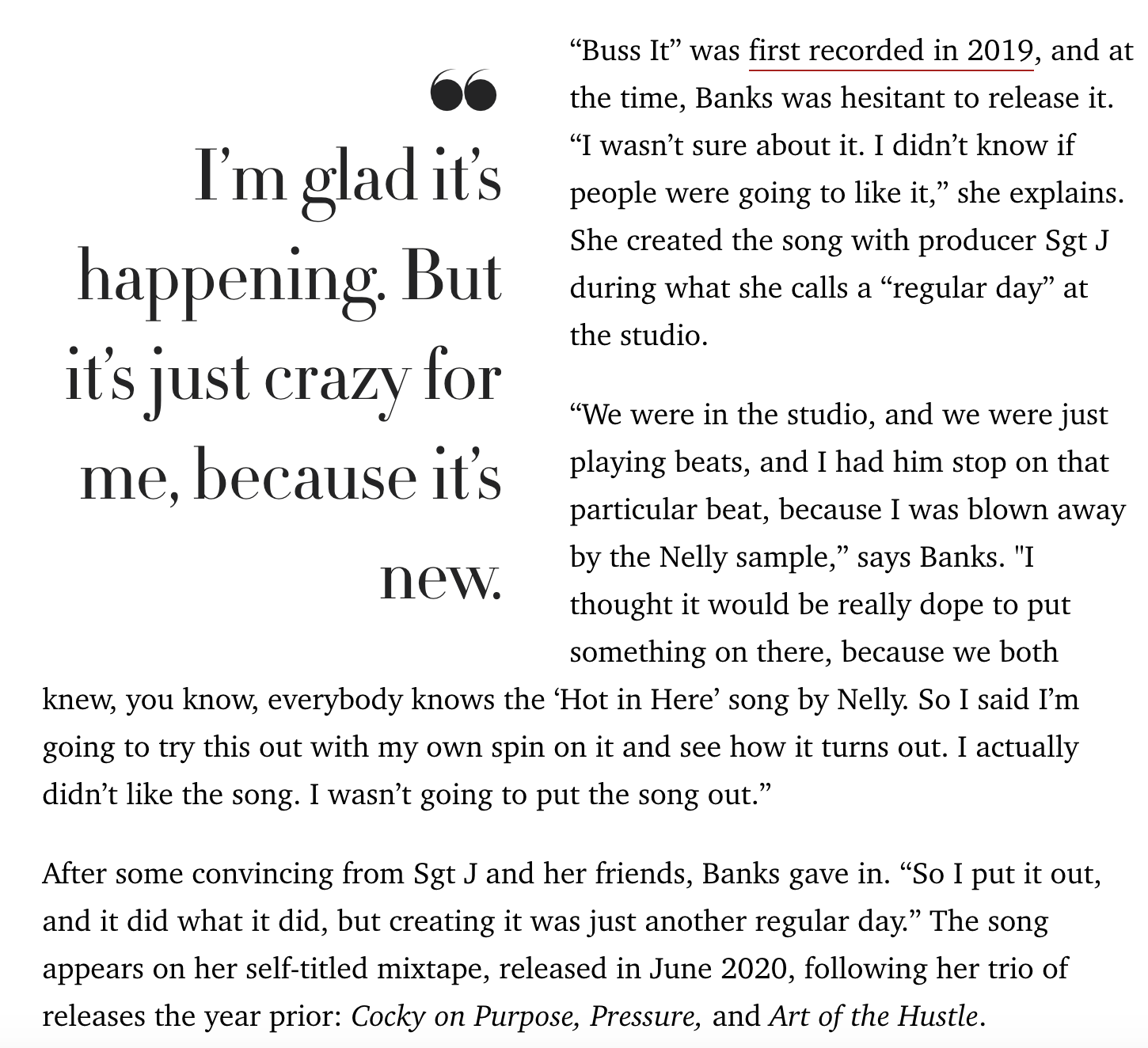 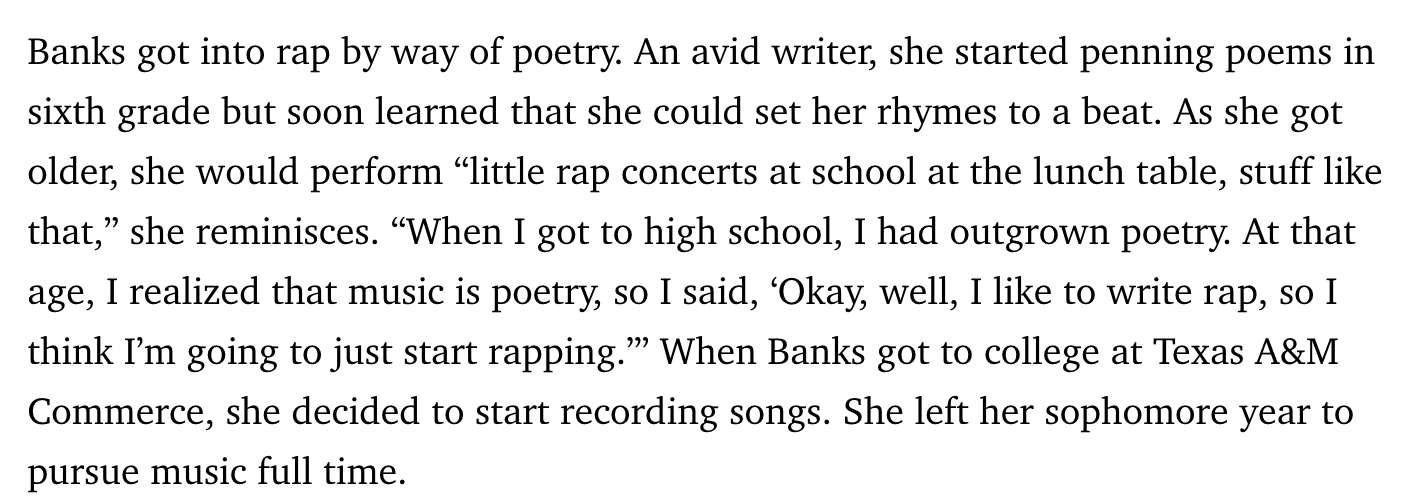 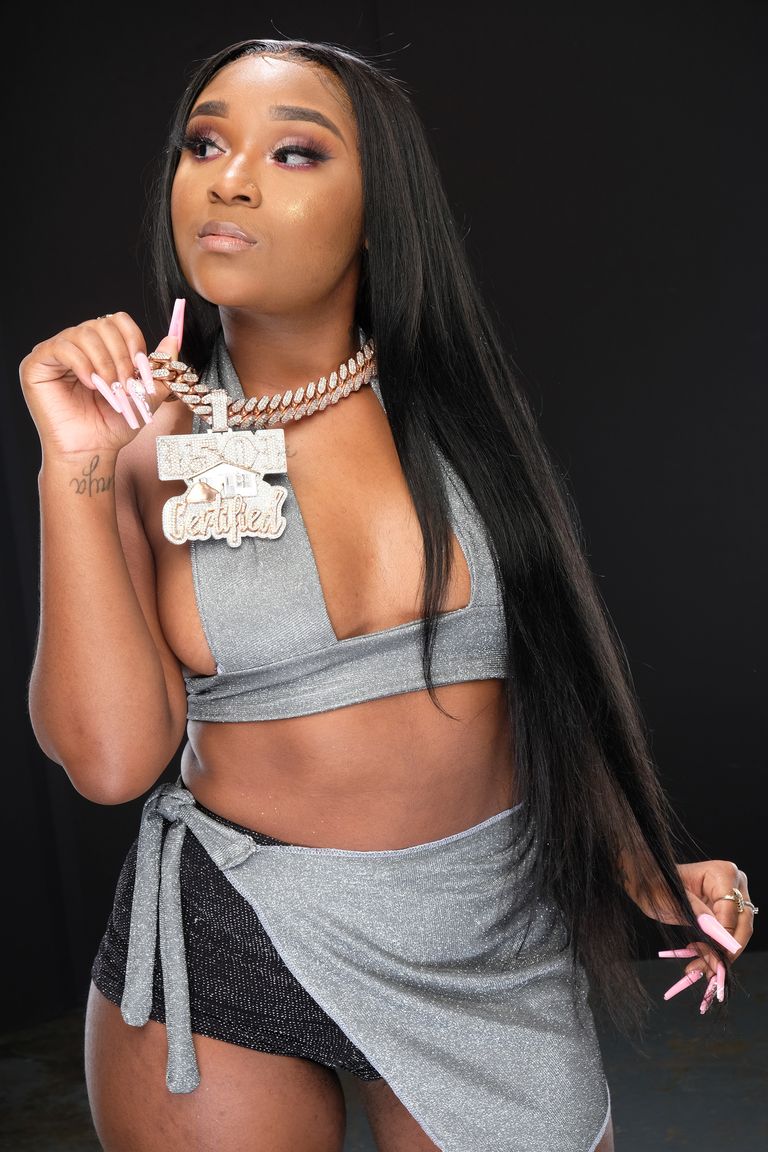 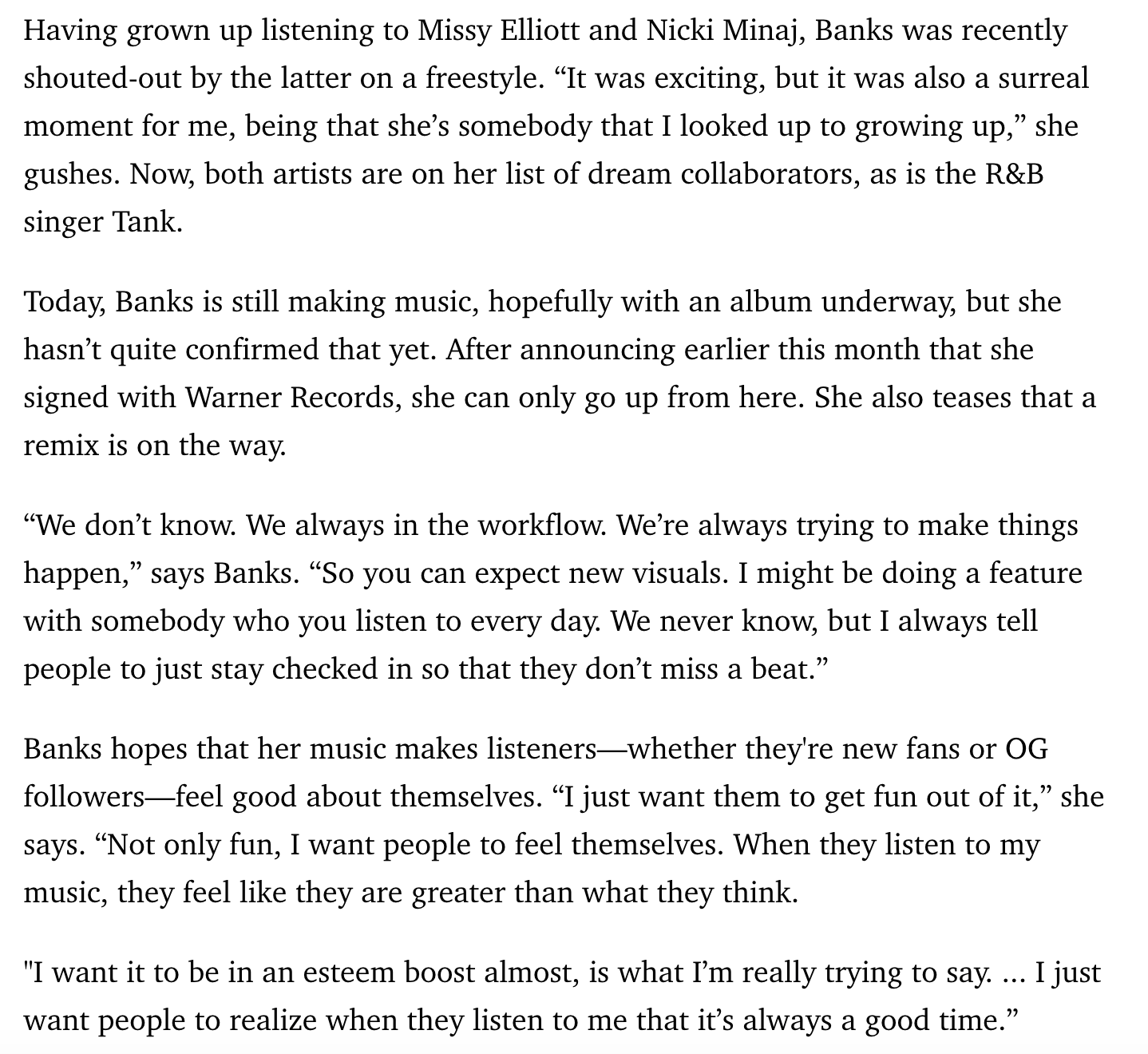 